MUHEEN 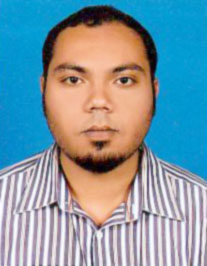 MUHEEN.362364@2freemail.com Visa status:  Transferable work visaAbility to join within a short notice.RETAIL SALES PROFESSIONAL WITH10+ YEARS’ GCC EXPERIENCE IN RETAIL INDUSTRY Aggressive Retail Player with Global Conglomerate Al Mana Interiors, THE One’ has a significant presence in Qatar  and other G.C.C countries.CAREER HISTORYAl Mana Interiors- THE One, QatarSUPERVISOR/AFTER SALES SERVICE SUPERVISOR- February 2015 up to dateAfter sales service supervisor- June 30, 2015 up to date Train, motivate, and lead after sales teams to achieve set objectives and targetsMaintain contact with clients to obtain customer feedback regarding product/service qualityAssist clients in resolving issues and complaints concerning purchased products or servicesBuild and establish good work relationship with clients to facilitate increased patronage and revenueMonitor contract details to notify clients of pending expiration and help process renewalOrganize promotional and marketing campaigns to create awareness and product publicitySupervise the operations of after sales teams to ensure set targets are metDevelop and implement strategies effective for ensuring a satisfied clientele and increased returnsLiaise with other sales departmental heads to discuss business plans necessary for enhancing sales performanceDirect and coordinate the customer service operation of a team to ensure clients are tended appropriately in line with set customer service standardsDevelop and optimize support and service processes, tools, and systemsConduct price and contract negotiations with clients to establish contract details and attain profit marginOversee all post-sales services provided to clients to ensure customer satisfactionMaintain an up-to-date knowledge of job operations by conducting research and participating in educational programs (Trainings)Provide periodic reports to management on all after sales activitiesEnsure compliance with all general and company policies when carrying out job duties.Sales supervisor- February 21, 2015 to June 30, 2015Formulate pricing policies Determine daily coupons Ensure pricing is correct Work on store display standards Monitor competitors to identify new services, products and policies Coach, train, council, recruit and discipline employees Evaluate monthly probation reviews and discuss one on oneIdentify future and current trends that appeals to customers Manage different departments in the store Organise sales staff schedulesHandle customer complaints, questions and issues AL FUTTAIM GROUPMARKS & SPENCER, DOHA – QATAR - TRAINING SUPERVISOR- 2012 July till 2015 January Job Profile and Responsibilities:Oversee the development of the company's employees. Responsible for making sure new employees understand their job descriptions and are prepared to handle their duties. Understanding company policies and guidelines, as well as explaining its mission to new employees. Form entire training programs, demonstrating how jobs should be performed and putting together and distributing training. Identify necessary training for individual employees and arrange with the concern Section Managers.
LANDMARK GROUP-(HOME CENTRE)HOME CENTRE, OMAN – MUSCAT -SENIOR SUPERVISOR- 2009 July till 2011 DecemberJob Profile and Responsibilities:Deliver high levels of motivation and development to a diverse team whose first language is not English.Ensure individual and store compliance with all company regulations and procedures.Implement store planograms, visual enhancement and stock availability management.Recommend brand feedback, customer requests, and in-store promotions.Drive highest possible standards of in-store visual impact.Apply and maintain guidelines and standards for visual presentation and store appearance.Implementation of stock loss controls, recommend areas of focus and changes in processes used within the store.Promote the highest standards of in store training including weekly communications, daily Huddles, product knowledge and on the job coaching.Promote a positive learning environment within the storeSALES ASSOCIATE / TRAINEE SUPERVISOR (2006 March Till 2009 July)	Job Profile and Responsibilities:Supervising customer Complains & handling staff (Call Centre/E.D.P)Follow up on all Deliveries and after sales services on customer satisfaction Maintain Team Work Skills set to targets achievement for day to day operationsMaintain Retail Standards As per the Key Merchandizing  PrincipalsPreparation and Monitoring of non-moving stocks reportsNot on display [Retail floor] reports on New consignments, coordinate with logisticsMulti task functional ability to handle any departments under minimum supervision
Key Accomplishments:LAND MARK GROUP, OMAN OPERATIONS - HOME CENTRE Complete experience on store setup for presently based their flagship 6500 SQM in Muscat city centre inaugurated on 2007.Followed with previous experience for the second store setup in their flagship of 5400 SQM in Sohar [out of Muscat region] 2008.Logistics- Fleet & Dispatch Team Supervisor- Received excellence in customer service & Fleet department [Omani Nationality-Drivers & Expatriate carpenters] Achieved: ZERO unsolved customer complaints on pending issues [after sales service] Proven higher standards on customer satisfaction and given a turn over One million Omani Riyals (One month sales target) as an achievement ever done.EDUCATION & SKILLS 
G.C.E High school/secondary school successful graduated– ENGLISH MEDIUM – MAJORING IN ENGLISH LITERATURE AND SOCIAL SCIENCES.LANGUAGES;Fluent in English, Sinhalese and HindiFair Knowledge of Urdu, Arabic and MalayEXTRA CURRICULAR: Tsunami survived- volunteer (26 December 2004)Played Cricket & Rugby at Club Level.Store building, Bolstering Volunteer CSR initiatives Driving skills Ability to adapt with any culture and a strong willpower PERSONAL DETAILS 
NATIONALITY                     :               SRI LANKAN DATE OF BIRTH  	:               29/DEC/1983GENDER		:	MALEMARITAL STATUS	:	MARIED PASSPORT EXPIRY 	:	31/MAY/2026QATAR D.L EXPIRY            :               24/AUG/2020VISA STATUS		:	WORK VISA/TRANSFERABLEI do herby certify that the above mentioned particulars are true and correct to the best of my knowledge. Skill NameSkill LevelLast Used/ExperienceCustomer ServiceExpertCurrently used/10+ yearsCall Center Service OperationsExpertCurrently used/10+ yearsComplaint Handling/Dispute ResolutionExpertCurrently used/10+ yearsSales Lead GenerationExpertCurrently used/10+ yearsData Entry/Records ManagementExpertCurrently used/10+ yearsMultiline Phone UseExpertCurrently used/10+ yearsMS Word, Excel and AccessExpertCurrently used/10+ years